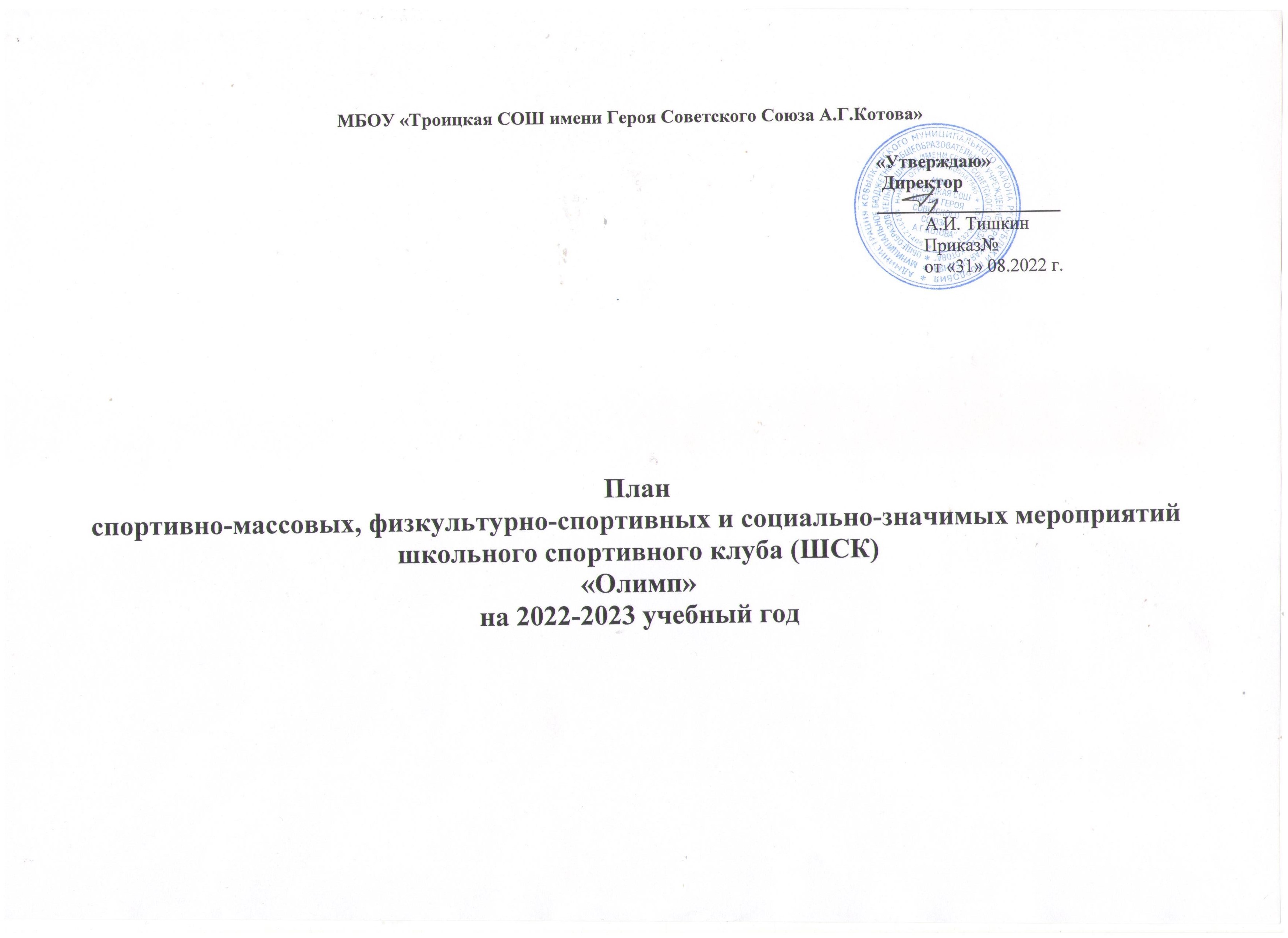  В соответствии с Положением о школьных спортивных клубах деятельность ШСК организуется по следующим направлениям:Физкультурно-спортивная;Спортивно-техническая;Туристско-краеведческая;Военно-патриотическая.Цель деятельности: развитие мотивации  личности к физическому развитию.Приоритетные задачи ШСК: Пропаганда здорового образа жизни, личностных и общественных ценностей физической культуры и спорта;  Формирование у детей ранней мотивации и устойчивого интереса к укреплению здоровья, физическому  и спортивному совершенствованию;  Вовлечение учащихся в систематические занятия физической культурой и спортом;  Совершенствование организации различных форм физкультурно-оздоровительной и спортивно-массовой работы с детьми и подростками;  Воспитание у обучающихся чувства гордости за свое образовательное учреждение, развитие культуры и традиций болельщиков спортивных команд;1.РАБОТА ПО ПРОФИЛАКТИКЕ ПРАВОНАРУШЕНИЙ.2. ОРГАНИЗАЦИОННО-МАССОВАЯ РАБОТА.2.1 Проведение спортивно-массовых мероприятий ШСК «Старт»3. ОРГАНИЗАЦИОННО-ПЕДАГОГИЧЕСКАЯ РАБОТА.4.УЧЕБНО-ВОСПИТАТЕЛЬНАЯ РАБОТА.5.МЕТОДИЧЕСКАЯ РАБОТА.6.СПОРТИВНО-МАССОВАЯ.7.КОНТРОЛЬ И РУКОВОДСТВО.8.ФИНАНСОВО-ХОЗЯЙСТВЕННАЯ ДЕЯТЕЛЬНОСТЬ.Зам. директора по УВР:                        С.А. Кадомкина№Мероприятия по профилактике правонарушений и асоциального поведения несовершеннолетнихСроки проведенияОтветственный1.Инструктаж по правилам поведения и технике безопасностиСентябрь, ноябрь, январь, апрельУчитель физической культуры2.Лекции, беседы по плану ВР По плану мероприятийЗам. директора по ВР, социальный педагог3.Вовлечение учащихся, состоящих на различных  видах учета в организацию и проведение спортивно-оздоровительных мероприятийПо плану мероприятийЗам. директора по ВР, учитель физической культуры, социальный педагог4. Привлечение учащихся, состоящих на различных  видах учета, к занятиям в спортивных кружках и секцияхВ течение учебного годаУчитель физической культуры, социальный педагог5. Организация встреч с врачами, специалистами наркологического диспансера, центра «МПСС», сотрудниками ПДНВ течение учебного годаЗам. директора по ВР, учитель физической культуры, социальный педагог6.Выявление социального статуса учеников, изучение межличностных отношений среди ровесников.В течение учебного годаЗам. директора по ВР, учитель физической культуры, социальный педагогМесяцМесяцНаименование мероприятийКлассыОтветственныйЕжедневноЕжедневноФизкультурно-оздоровительные мероприятия в режиме учебного дня физкультпаузы и физкультминутки.1-4, 5-9 классыУчителя физической культуры, учителя-предметникиПроведение классных часов по вопросам ЗОЖВ течение учебного годаСовет клуба,классные руководителиПроведение мониторинга «Особенности развития мотивации к занятиям физической культурой в школе» (Спорт - в твоей жизни)	1, 4 четвертиСовет клуба,классные руководители«Президентские соревнования»В течение учебного годаУчитель физической культурыСентябрь Сентябрь Мероприятия в рамках акции «Ковид не пройдёт»1-10 классыЗам. директора по ВР, учителя физической культуры и ОБЖ, педагоги доп. образованияСентябрь Сентябрь Осенний кросс (каждый класс отдельно)5-11 классыКлассные руководителиОктябрь Октябрь «Мы спортивный класс» 4 классКлассные руководителиОктябрь Октябрь Спортивное соревнование  по волейболу, посвященное Дню учителя.учителя Зам. директора по ВР, учителя физической культуры, педагоги доп. образованияОктябрь Октябрь  «Самый спортивный класс (по итогам зачетов)5-7 классы; 2-4 классыУчителя физической культуры, физоргиНоябрь Ноябрь Всероссийская олимпиада школьников (школьный этап) (юноши, девушки)8-10 классыЗам. директора по ВР, учителя физической культурыНоябрь Ноябрь Турнир по шашкам 5-9 классыКлассные руководителиНоябрь Ноябрь «Веселые старты»Начальные классыУчителя физической культуры, физоргиНоябрь Ноябрь Соревнование по пионерболу в классе5-6 классыКлассные руководителиДекабрь Декабрь Турнир по волейболу8-10 классыКлассные руководителиДекабрь Декабрь «Мяч наш друг» 4 классУчителя физической культуры, физоргиЯнварь Январь Спортивный праздник «Веселая семейка»2 классыУчителя физической культуры, физоргиФутбол «Кубок ШСК «Олимп»»9-10 классыУчителя физической культуры, физоргиФевраль Соревнование «Большие гонки»3-10 классыУчителя физической культуры, физоргиФевраль Спортивный праздник «А, ну-ка парни!»1-10 классыУчителя физической культуры, физоргиФевраль Турнир на приз ШСК «Олимп» (юноши)8-10 классыУчителя физической культуры, физоргиМарт Спортивный праздник « А, ну-ка, девушки!1-10 классыУчителя физической культуры, физоргиМарт Турнир «К стартам готов!» 1-4 классыУчителя физической культуры, физоргиАпрель «Гонка за лидером»1-4 классыУчителя физической культуры, физоргиАпрель Подвижная игра “Снайпер”1-4 классыУчителя физической культуры, физоргиАпрель Турнир по «Русской лапте»5,6,7,10.Учителя физической культуры, физоргиАпрель Легкоатлетическое многоборье2-10 классыУчителя физической культуры, физоргиАпрель Закрытие школьных олимпийских игр1-10 классыЗам. директора по ВР, учителя физической культуры и ОБЖ, педагоги доп. образования, кафедра воспитательной работыИюнь-июльУчастие в Спартакиаде пришкольных лагерей1-7 классыУчителя физической культуры, физорги№ п/пСодержание работыСроки Ответственный 1.Выборы состава Совета спортивного клуба.СентябрьРуководитель ШСК, Директор школы2.Обсуждение и утверждение плана работы ШСК на  2021 - 2022учебный годСентябрьРуководитель ШСК, Директор школы3.Составление расписания работы спортивных секций и кружков.                                      Составление плана спортивно-массовых мероприятий на 2021-2022 учебный год.Сентябрь-октябрьРуководитель ШСК, Зам.директора по ВР 4.Единый классный час «Ценности олимпийского и параолимпийского движения» (о значении физкультуры и спорта для здоровья человека)НоябрьЗам.директора по ВР,классные руководители5.Месячник оборонно-массовой и спортивной работыЯнварь-ФевральЗам. директора по ВР, учителя физической культуры и ОБЖ6.Проведение семинара «Юный судья» (спортивные игры)МартСовет клуба7.Единый классный час «Это должен знать каждый» (о правилах доврачебной помощи)АпрельСовет клуба, фельдшер8.Спортивно-оздоровительная работа в лагере (в соответствии с планом работы лагеря)Июнь-ИюльУчителя физкультуры, физорги9.Встречи с известными спортсменами  района и областиФевраль- МайСовет клуба 10.Подготовка спортивного  зала и школьной спортивной площадки  В течение годаУчителя физической культуры, физорги 11.Оформление стенда клубаВ течение годаРуководитель ШСК, Совет клуба12.Участие в общешкольных, классных родительских собраниях, консультации родителей.В течение годаРуководитель клуба, учителя физической культуры 13.Привлечение родителей для участия в спортивно-массовых мероприятиях в качестве участников, судей и группы поддержки.В течение годаРуководитель клуба, учителя физической культуры 14.Организация и проведение спортивно-массовых мероприятий и праздников для жителей  посёлка на школьном стадионе  Апрель-октябрьСовет клуба15.Организация спортивного досуга в каникулярное времяИюнь-августСовет клуба№ п/пСодержание работыСроки Ответственный 1.Участие в общешкольных, классных родительских собраниях на темы: «Личная гигиена школьников в условиях пандемии»,
«Распорядок дня и двигательный режим школьника», «Воспитание правильной осанки у детей».в течение годаСовет клуба2.Проводить консультации для родителей по вопросам физического воспитания детей в семье, закаливание и укрепление их здоровья.в течение годаСовет клуба3.Приглашать родителей для участия и судейства соревнований.в течение годаСовет клуба4.Оказывать помощь классным руководителям в организации спортивной работы в классе.в течение годаСовет клуба, зам. директора по ВР5.Организовать секцию для учителей в течение годаФомин И.И.6.Организация и проведение спортивно-массовых мероприятий и праздников (согласно плану).в течение годаСовет клуба, зам. директора по ВР№ п/пСодержание работыСроки Ответственный 1.Разработка, согласование программ внеурочной деятельности для детей физкультурно-спортивной направленностисентябрьРуководитель ШСК, Совет клуба2.Проведение методических мероприятий с целью обмена опытомв течение годаРуководитель ШСК, Совет  клуба, зам. директора по ВР3.Участие в конкурсах разного уровня - районных, региональных.в течение года (по плану)Руководитель ШСК, Совет клуба  4.Посещение занятий спортивных секций (кружков)в течение годаРуководитель ШСК, Совет клуба5.Посещение семинаров для руководителей Клубов, тренеров по физическому воспитаниюв течение годаРуководитель ШСК, Совет клуба6.Посещение курсов повышения квалификациив течение годаАдминистрация7.Изучение нормативной документации, регламентирующей деятельность Клубов, организацийв течение годаРуководитель ШСК, Совет клуба № п/пСодержание работыСроки Ответственный 1.Разработка и утверждение плана спортивно-массовых мероприятийСентябрьРуководитель ШСК, Совет клуба2.Разработка и утверждение положений для проведения спортивно-массовых мероприятийв течение годаРуководитель ШСК, Совет клуба3.Организация и проведение внутриклубных соревнований и праздниковв течение годаРуководитель ШСК, Совет клуба4.Обеспечение участия команд Клуба в различных соревнованияхв течение годаРуководитель ШСК, Совет клуба№ п/пСодержание работыСроки Ответственный 1.Проверка учебно-тренировочных занятий.В течение годаРуководитель ШСК, Зам.директора по ВР 2.Анализ хода выполнения поставленных задач и проведения спортивно-массовых мероприятийЕжемесячноРуководитель ШСК, Зам.директора по ВР 3.Корректировка работы клуба1 раз в четвертьРуководитель ШСК, Зам.директора по ВР 4.Составление и утверждение календарно-тематических планов тренировочных занятий на учебный год.Сентябрь - октябрьРуководитель ШСК, Зам.директора по ВР № п/пСодержание работыСроки Ответственный 1.Приобретение спортивного инвентаря; приобретение призов, наградных материаловВ течение годаСовет Клуба2.Оформление стенда спортклуба «Олимп»В течение годаСовет Клуба3.Организация и проведение генеральных уборок спортивного зала, школьного стадионаЕжеквартальноСовет Клуба4.Ремонт спортивного инвентаря и оборудованияВ течение годаСовет Клуба